Bài giới thiệu sáchhưởng ứng "Tuần lễ học tập suốt đời"Đối với nhân loại Sách là kho báu vô tận, sách không chỉ trang bị kiến thức, mà sách còn là liều thuốc tinh thần giúp mọi người cảm thấy bình thản, vững tâm hơn trong mọi hoàn cảnh diễn ra của cuộc sống…Hòa trong không khí cả nước hưởng ứng “Tuần lễ học tập suốt đời”, từ ngày 2/10 đến ngày 8/10/2023. Thư viện Trường Tiểu học Giang Biên xin giới thiệu đến toàn thể quý thầy cô giáo, các em học sinh cùng các bạn đam mê và yêu đọc sách một cuốn sách mang tên "Những chuyện kể về tinh thần lạc quan, vượt khó của Bác Hồ"  do Phan Tuyết - Bích Diệp sưu tầm,tuyển chọn, nhà xuất bản Lao động ấn hành.Như chúng ta đã biết Chủ tịch Hồ Chí Minh là nhà tư tưởng, nhà văn hóa, nhà quân sự thiên tài, là tấm gương mẫu mực về thực hành đạo đức, lý tưởng cách mạng cho mọi thế hệ người Việt Nam học tập và noi theo. Những căn dặn, lời dạy của Bác luôn có ý nghĩa to lớn và vô cùng quý báu đối với mỗi chúng ta. Nó như kim chỉ nam soi rọi mỗi bước đi và hành động, để ta có thể vững tin vượt qua khó khăn và trở ngại trong cuộc sống, trên mỗi chặng đường công tác, học tập để đi tới thành công.Với hơn 100 trang, sách chuyển tải đến người đọc 58 câu chuyện kể và các bài nói, bài viết, thư của Bác Hồ thể hiện tinh thần lạc quan, vượt gian khó trong mọi hoàn cảnh.Qua đây, chúng ta sẽ bắt gặp hình ảnh Bác Hồ ngồi dịch sử Đảng, Bác rèn luyện sức khỏe, Bác dầm mưa dãi năng, trèo đèo lội suối đi chiến dịch ...Những câu thơ tức cảnh của Bác cho chúng ta thấy một tin thần lạc quan tuyệt vời:"Sáng ra bờ suối tối vào hangCháo bẹ rau măng vẫn sẵn sàngBàn đá chông chênh dịch sử ĐảngCuộc đời cách mạng thật là sang".Những câu chuyện như: Theo Bác đi chiến dịch, Bác Hồ ở lán Khuổi Nậm, Tết kháng chiến đầu tiên, Bác thay chữ "Tuổi" thành chữ "Xuân",.... chúng ta càng thêm hiểu biết về cuộc đời làm cách mạng gian khổ nhưng rất lạc quan của Người. Cuộc sống của Bác Hồ bao giờ cũng giản dị vui tươi. Bác làm từ việc lớn, như lãnh đạo cách mạng, đến việc bình thường nhất, như xay bột, giã gạo, vác gỗ... Những ai được gần Bác đều thấy cảm phục bởi phong cách gần gũi, bình dị và lạc quan vượt qua khó khăn gian khổ của Bác.Như chuyện kể Theo Bác đi chiến dịch . Chuyến đi kéo dài hơn một tháng, riêng đi bộ hết 29 ngày. Một hôm đi mãi từ sáng đến trưa không nghỉ. Mọi người mệt nhưng không dám đề nghị Bác cho nghỉ. Đến một đoạn đường có cây to, thấy nhân dân treo khẩu hiệu “Hồ Chủ tịch muôn năm!”, Bác cười vui vẻ và hỏi:- Đố các chú: đồng bào treo bảng gì kia?Anh em trả lời:- Thưa Bác, khẩu hiệu “Hồ Chủ tịch muôn năm” ạ!Bác cười và nói:- Không phải, Hồ Chủ tịch muốn nằm đâu!”Được lời như cởi tấm lòng, anh em đề nghị Bác cho tạt vào rừng nghỉ. Bác đồng ý.Bên cạnh đó, các bài nói, bài viết, thơ của Bác thể hiện tinh thần lạc quan, vượt khó của Bác cũng được tập hợp giới thiệu ở phần cuối quyển sách. Đó là các bài như: Pác Pó hùng vĩ, Vào nhà ngục huyện Tĩnh Tây, Tự khuyên mình, Giải đi sớm, Đêm không ngủ, Sáu mươi tuổi, Khổ tận cam lai, Lòng tin tưởng, Chúc năm mới v.v... Hầu hết ở phần này là những bài thơ của Bác được chọn lọc thể hiện về tinh thần lạc quan và ý chí vượt gian khổ để làm cách mạng, đem độc lập - tự do - hạnh phúc cho dân tộc.Chúng ta hãy đọc một bài thơ của Bác có tựa đề "Trời hửng":"Sự vật vần xoay đà định sẵn,Hết mưa là nắng ửng lên thôi;Đất trời một thoáng thu màn ướt,Sông núi muôn trùng trải gấm phơi;Trời ấm, hoa cười chào gió nhẹ,Cây cao, chim hót rộn cành tươi;Người cùng vạn vật đều phơi phớiHết khổ là vui vốn lẽ đời".Hãy đọc từng câu, từng chữ và suy ngẫm lời của Bác để rút ra những điều quý báu trước hết là cho bản thân mình. Tinh thần, ý chí, nghị lực, niềm tin của Bác chắc chắn cũng sẽ có ở mỗi người chúng ta.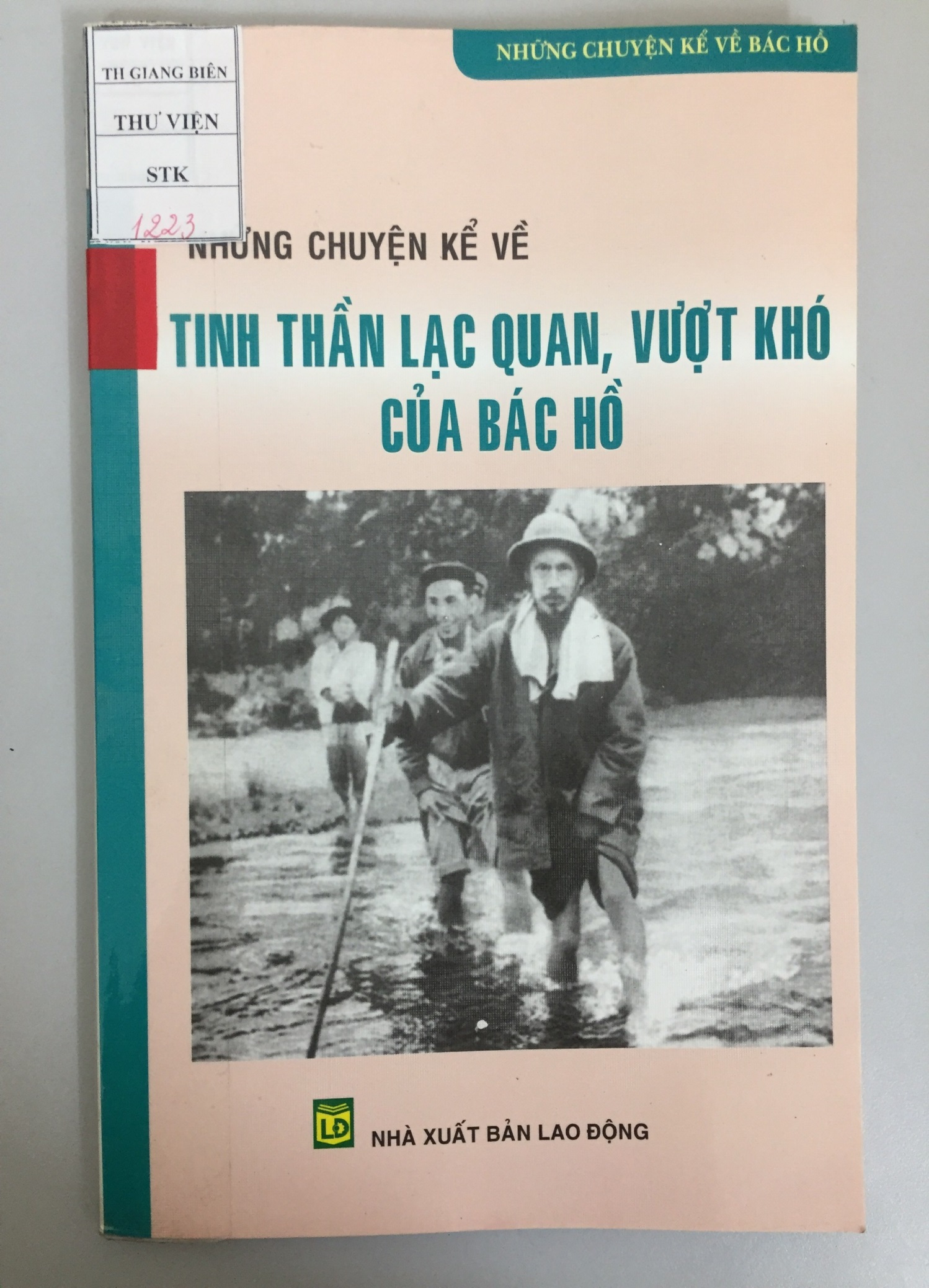 